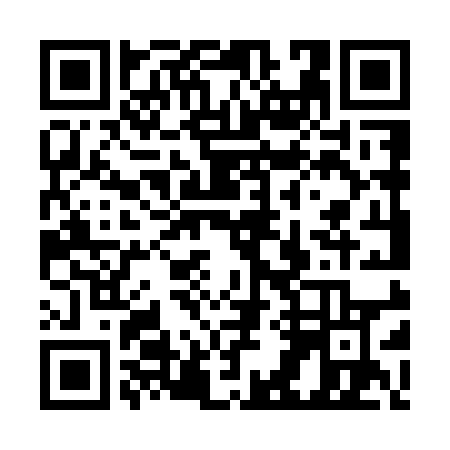 Prayer times for Saint-Marc-de-Latour, Quebec, CanadaMon 1 Jul 2024 - Wed 31 Jul 2024High Latitude Method: Angle Based RulePrayer Calculation Method: Islamic Society of North AmericaAsar Calculation Method: HanafiPrayer times provided by https://www.salahtimes.comDateDayFajrSunriseDhuhrAsrMaghribIsha1Mon2:384:3712:406:108:4310:412Tue2:394:3812:406:108:4210:413Wed2:394:3812:406:108:4210:414Thu2:404:3912:406:108:4110:415Fri2:404:4012:416:108:4110:416Sat2:414:4112:416:098:4110:417Sun2:414:4212:416:098:4010:408Mon2:424:4312:416:098:3910:409Tue2:424:4312:416:098:3910:4010Wed2:434:4412:416:088:3810:4011Thu2:434:4512:426:088:3710:3912Fri2:444:4612:426:088:3710:3913Sat2:444:4712:426:078:3610:3914Sun2:454:4812:426:078:3510:3815Mon2:464:4912:426:068:3410:3816Tue2:464:5012:426:068:3310:3817Wed2:474:5212:426:058:3210:3718Thu2:474:5312:426:058:3110:3719Fri2:484:5412:426:048:3010:3520Sat2:504:5512:426:048:2910:3321Sun2:534:5612:426:038:2810:3122Mon2:554:5712:426:038:2710:2923Tue2:574:5912:426:028:2610:2724Wed2:595:0012:426:018:2410:2525Thu3:015:0112:426:008:2310:2226Fri3:045:0212:426:008:2210:2027Sat3:065:0412:425:598:2110:1828Sun3:085:0512:425:588:1910:1629Mon3:105:0612:425:578:1810:1330Tue3:135:0812:425:568:1610:1131Wed3:155:0912:425:568:1510:09